 ORGANIGRAMA 
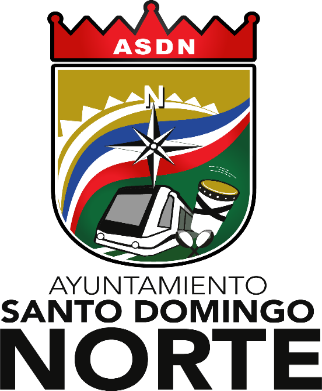 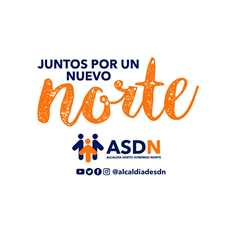 Alcaldia Vice-AlcaldiaOficina de Libre Acceso A la Informacion Municipal (OAIM)